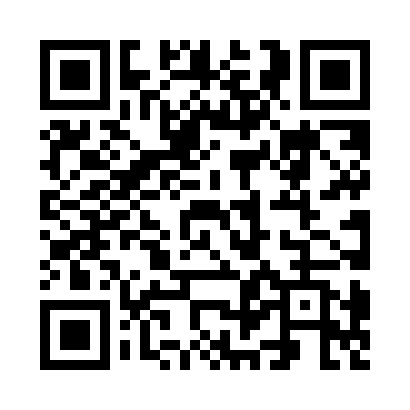 Prayer times for Zsigamajor, HungaryMon 1 Jul 2024 - Wed 31 Jul 2024High Latitude Method: Midnight RulePrayer Calculation Method: Muslim World LeagueAsar Calculation Method: HanafiPrayer times provided by https://www.salahtimes.comDateDayFajrSunriseDhuhrAsrMaghribIsha1Mon1:574:5112:476:138:4211:182Tue1:584:5212:476:138:4211:173Wed2:004:5212:476:138:4111:164Thu2:024:5312:476:138:4111:155Fri2:044:5412:476:138:4111:136Sat2:064:5512:486:138:4011:127Sun2:084:5512:486:138:4011:118Mon2:104:5612:486:128:3911:099Tue2:124:5712:486:128:3911:0810Wed2:144:5812:486:128:3811:0611Thu2:164:5912:486:128:3711:0412Fri2:195:0012:486:118:3711:0313Sat2:215:0112:496:118:3611:0114Sun2:235:0212:496:118:3510:5915Mon2:255:0312:496:108:3410:5716Tue2:285:0412:496:108:3410:5517Wed2:305:0512:496:098:3310:5318Thu2:335:0612:496:098:3210:5119Fri2:355:0712:496:088:3110:4920Sat2:375:0812:496:088:3010:4721Sun2:405:0912:496:078:2910:4522Mon2:425:1012:496:078:2810:4323Tue2:455:1112:496:068:2710:4124Wed2:475:1212:496:058:2610:3925Thu2:505:1412:496:058:2410:3626Fri2:525:1512:496:048:2310:3427Sat2:545:1612:496:038:2210:3228Sun2:575:1712:496:038:2110:3029Mon2:595:1812:496:028:1910:2730Tue3:025:2012:496:018:1810:2531Wed3:045:2112:496:008:1710:23